Unit 4 Lesson 1: Estimemos y encontremos productosWU Conversación numérica: Un múltiplo de 10 (Warm up)Student Task StatementEncuentra mentalmente el valor de cada producto.1 Estimaciones razonablesStudent Task Statement¿Cuál estimación del producto  es más razonable? Explica o muestra tu razonamiento.¿Algunas de las estimaciones anteriores no son razonables? Explica o muestra tu razonamiento.¿Crees que el producto real será más que o menos que tu estimación? Explica o muestra tu razonamiento.2 Multipliquemos por 18Student Task StatementEncuentra el valor de cada expresión. Explica o muestra tu razonamiento.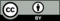 © CC BY 2021 Illustrative Mathematics®